Guía N°18 de apoyo al hogar “Inglés”PRE KINDER	Estimados apoderados, en el documento a continuación se presentan las actividades detalladas que deberán realizar los niños. Recuerden que el acompañamiento en las actividades es muy importante para lograr buenos resultados.Núcleo: Lenguaje verbalObjetivo de aprendizaje: N°10 Reconocer algunas palabras o mensajes sencillos de lenguas maternas de sus pares, distintas al castellano.Unidad: My pretty clothesObjetivo: Reconocer prendas de vestir e identificar colores.  	En la plataforma LIRMI encontrarán un video. En este se refuerza el vocabulario de la unidad a través de juegos, canciones, historias, etc. Además, se dan a conocer las instrucciones de las actividades del libro, por lo que es muy importante pausar el video para que el niño tenga tiempo de responder y ejecutar estas instrucciones.	Posteriormente se encuentran las actividades del libro. Si no cuentan con este, pueden realizarlas en un cuaderno. Sólo necesitan dibujar previamente la actividad a trabajar. Actividad N°1: Página 43.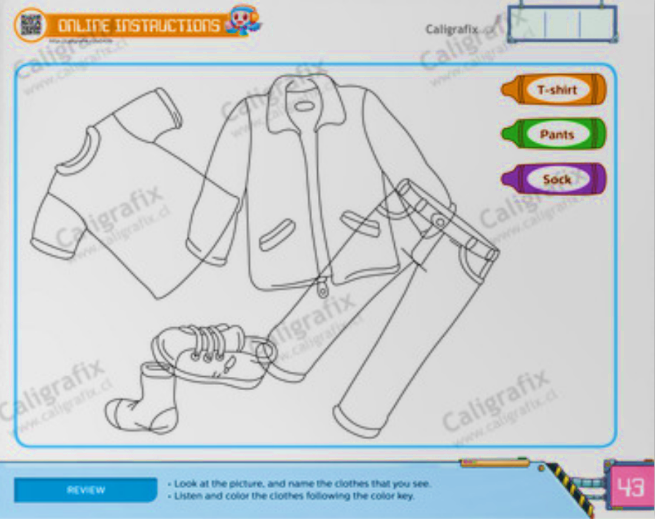 Actividad N°2: Página 42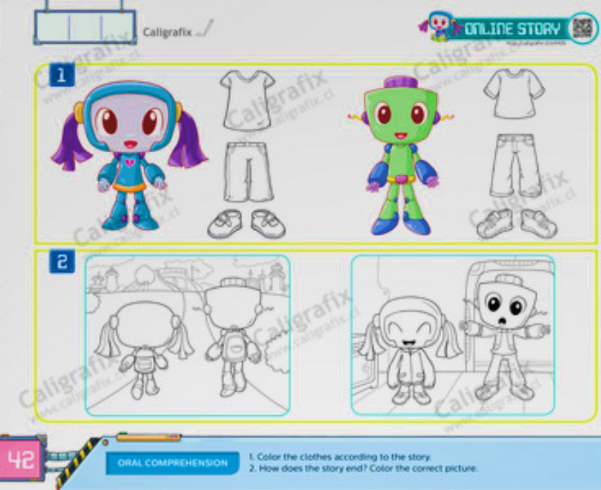 * No olviden subir las tareas de forma clara a la plataforma LIRMI y después revisar la retroalimentación.* Última fecha de entrega: 4 de diciembre.